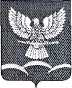        АДМИНИСТРАЦИИ НОВОТИТАРОВСКОГО       СЕЛЬСКОГО ПОСЕЛЕНИЯ ДИНСКОГО РАЙОНА                                 РАСПОРЯЖЕНИЕот 31.03.2023                                                                                       №  19-рстаница НовотитаровскаяО проведении внутреннего муниципальногофинансового контроля в отношении муниципального бюджетного учреждения культуры «Библиотечное объединение» Новотитаровского сельского поселения	В соответствии с Постановлением Правительства Российской Федерации от 17.08.2020 № 1235 «Об утверждении федерального стандарта внутреннего государственного (муниципального) финансового контроля «Проведение проверок, ревизий и обследований и оформление их результатов», постановлением администрации Новотитаровского сельского поселения Динского района от 29.12.2022 № 1108 «Об утверждении плана контрольных мероприятий в рамках осуществления внутреннего муниципального финансового контроля администрацией Новотитаровского сельского поселения Динского района на 2023 год»:Провести внутренний муниципальный финансовый контроль в отношении муниципального бюджетного учреждения культуры «Библиотечное объединение» Новотитаровского сельского поселения,    ОГРН 1062330009125, ИНН 2330033791.Метод контрольного мероприятия: камеральная проверка.Проводимые контрольные мероприятия:проверка достоверности отчета об исполнении муниципального задания;проверка использования субсидий, предоставленных из местного бюджета учреждению и их отражение в бухгалтерской (финансовой) отчетности.Проверяемый период –2022 год.Период проведения контрольных мероприятий: с 10.04.2023 по 12.05.2023.Ответственными лицами за проведение контрольных мероприятий являются: начальник финансово-экономического отдела Кожевникова Анна Александровна и ведущий специалист финансово-экономического отдела Грекова Снежана Игоревна.Контроль за исполнением настоящего распоряжения оставляю за собой.Распоряжение вступает в силу со дня его подписания.Глава Новотитаровскогосельского поселения							       С. К. Кошман